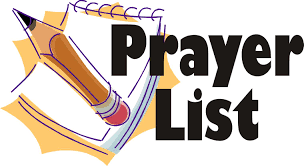 Community Bible ChurchDave and Betty Lou:  Dave has recently had open heart surgery, including a double valve replacement, a double by-pass and a pacemaker.  Dave struggles with pain and still has trouble breathing and a cough.  Recently, the doctors have taken fluid off of his heart and lungs.  Additionally, Betty Lou is unable to visit Dave as Cleveland Clinic has quarantined all of their patients at this time.Janice Routh:  Janice too has recently recovered and finished therapy for a restructuring of a valve in her heart, but most recently has had foot surgery.  She is struggling to get around.  Pray for both she and Phil as they navigate through this timePaul Mundinger: While recuperating from a broken pelvis at Miller’s Merry Manor.  Please pray for both he and VivianLarry and Linda Overstreet:  PTL, Larry and Linda are getting there, but prayers are still needed in their continued recovery.Ronnie Prater: as he continues to get better from his erratic & high heart rate.Ron and Rosa Fisher:  As we know the difficulty that the people of Italy are going through, keep our missionaries to Italy in your prayers.Ruth Wise: as she recuperates from her surgeries. Carl has doctor’s appointment in middle of April for his migraine headaches.Anita’s son George.  George received a call from his Dr. at Cleveland Clinic and said that they found continuing issues with his back.  Anita’s young friend with Down’s Syndrome – Michael People’s.  He continues to lose weight and doctors can’t figure out why.Barb Blackford has been struggling much with breathing.  She needs to keep a doctor visit on April 7 for her lungs, but is one of those who would be in great danger if she contacted the virus.  She asks for wisdom to make the decision to go to the doctor.Christine’s (neighbor of Gene and Regina) daughter-in-law in Chicago is pregnant and due with her child next week (April 6 is due date).Coronavirus:  There are so many things to pray for in regards to this pandemic.  Pray for those who have gotten sick, pray for families who have lost loved ones, pray for the unreached people groups who are sick, pray for our governmental leaders, pray for our community, pray for our neighbors, pray for our own spiritual growth during this time, and in all may God receive glory!